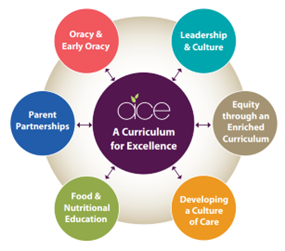 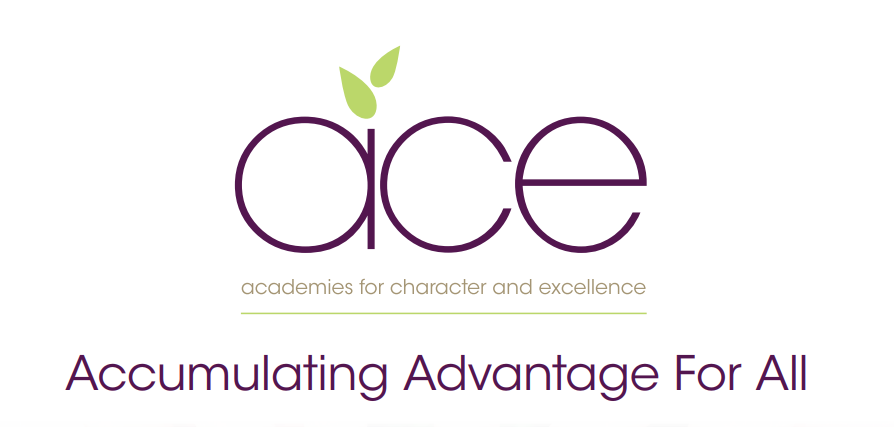 Galmpton Church of England school Pupil premium strategy statement2022–2023This statement details our school’s use of pupil premium (and recovery premium for the 2021 to 2022 academic year) funding to help improve the attainment of our disadvantaged pupils.  It outlines our pupil premium strategy, how we intend to spend the funding in this academic year and the effect that last year’s spending of pupil premium had within our school.  School overview Funding overview Part A: Pupil premium strategy plan Our aims for our disadvantaged pupilsOur aim as a Trust is to ensure that all pupils accumulate advantage based on the high quality experience that we offer them through our Curriculum and enquiry based approach to learning. Our Curriculum is rich and ambitious and offers all pupils an equal opportunity to experience a range of outdoor lessons, take part in educational visits, theatre trips, hands-on days, expert visits and have the opportunity to explore a wide range of extra-curricular clubs. We believe that all pupils should have the opportunity to aspire to be the best version of themselves, therefore we provide pupils with the experiences that develop their love of learning and support them to acquire experiences as they move through their school lives, to make informed choices when deciding future decisions. Statement of IntentAt the heart of our curriculum lie three core values: pursuit of academic excellence; the explicit teaching of learning to learn, which includes the development of metacognition; and crucially, character education. We believe that through our curriculum and core principles we can ensure that our very high expectations result in improved outcomes for disadvantaged pupils. This ensures all children will achieve and flourish whilst acquiring life longs skills that enable learners to overcome any barriers to learning and future successes.Objectives for our disadvantaged PupilsWe will ensure that the progress of our disadvantaged children will equal or exceed those who are not disadvantaged by implementing our strategy plan. The ACE curriculum plays a central and critical role in accumulating advantage for all pupils, including those that are presently or previously experiencing disadvantage. All disadvantaged pupils will be equipped, academically, socially, culturally and emotionally to continue to make progress at their Secondary schools and beyond. Our aim is to ensure that all children leaving our schools are successful learners, curious explorers and healthy thinkers.Our current pupil premium plan focuses on the following goals (see ‘Accumulating advantage for all’ booklet for more detail)Strong Leadership that drives:Equity through an enriched curriculum (including high quality, well researched and impactful interventions)A culture of high quality care Food and Nutritional EducationEffective parent/carer partnershipsDevelopment of Early Oracy and ongoing oracy skills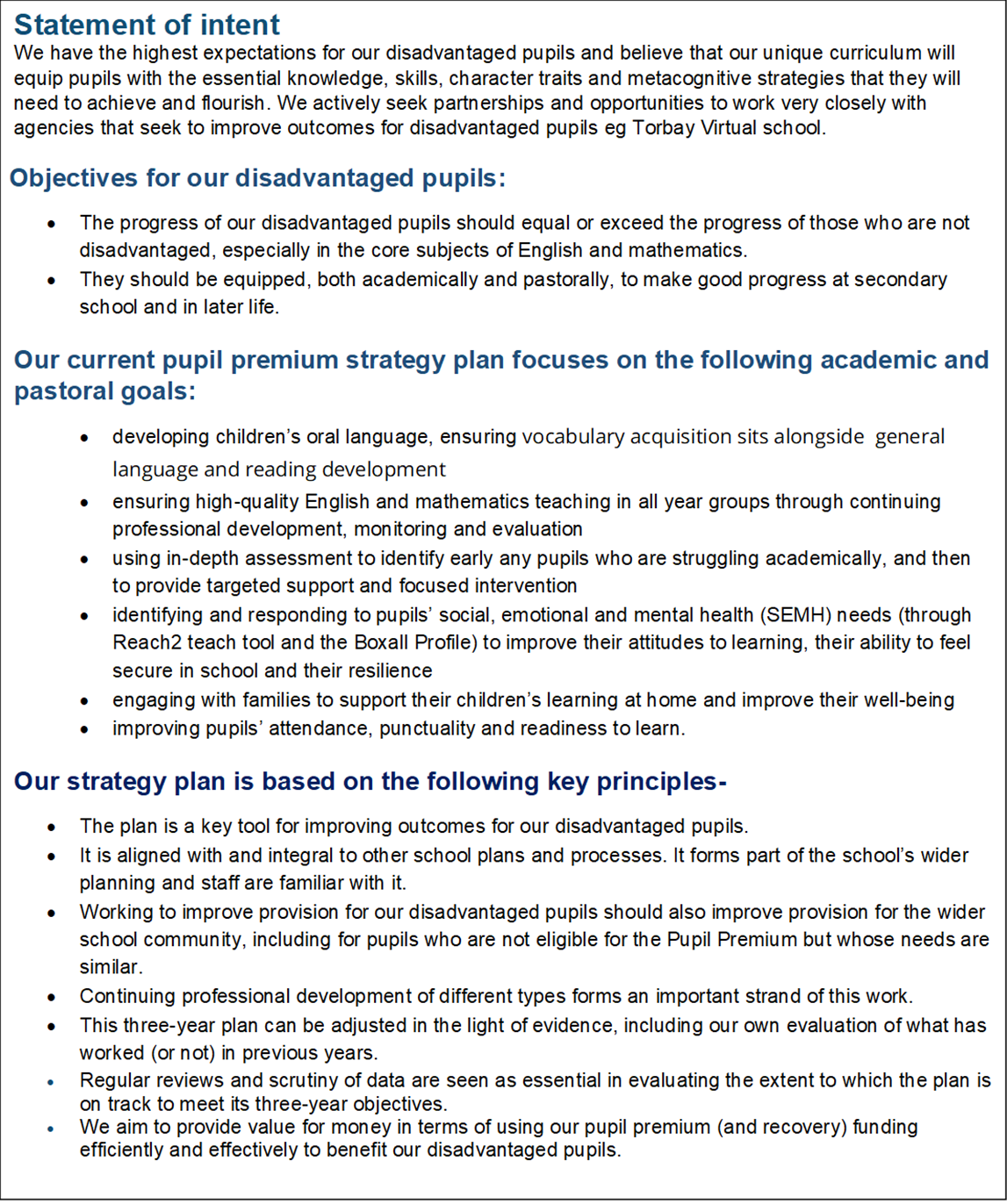 ChallengesThis details the key challenges to achievement that we have identified among our disadvantaged pupils.  Intended outcomes  - see ‘Accumulating Advantage for all’Activity in this academic yearTeaching (for example, CPD, recruitment and retention) Budgeted cost: £20, 800 Targeted academic support (for example, tutoring, one-to-one support structured interventions)Budgeted cost: £10,505Wider strategies (for example, related to attendance, behaviour, wellbeing) Budgeted cost - £11,500Total budgeted cost: £42,805Part B: Review of outcomes in the previous academic yearFindings relating to our disadvantaged pupils were as follows:2021/2022 Whole school outcomes for Disadvantaged pupils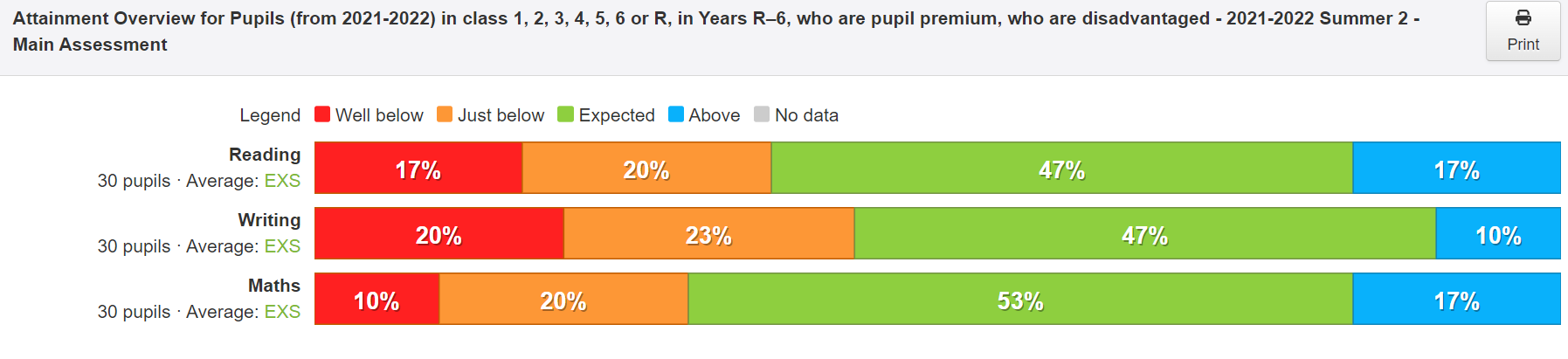              2021/2022 outcomes for by year groupEYFS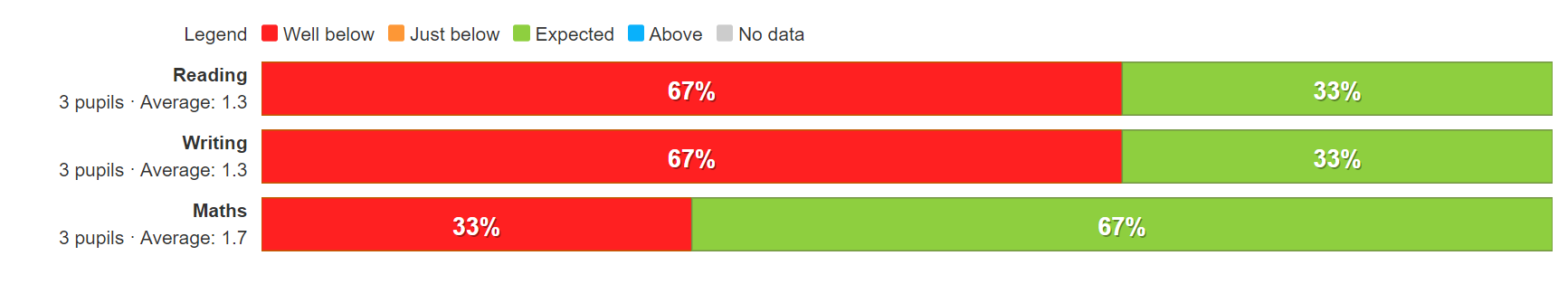 Y1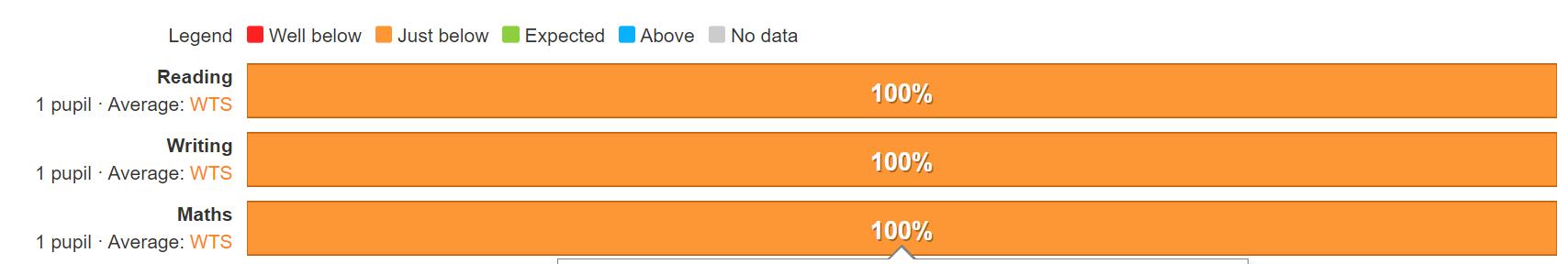  Y2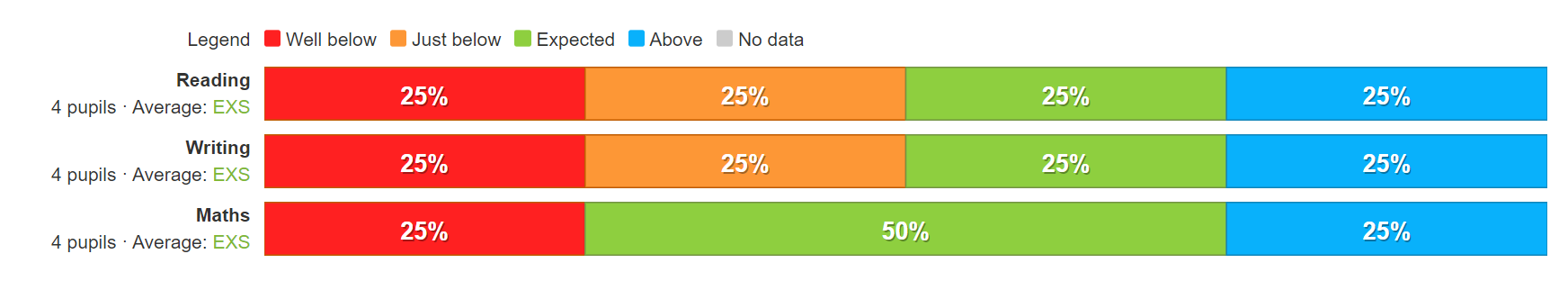 Y3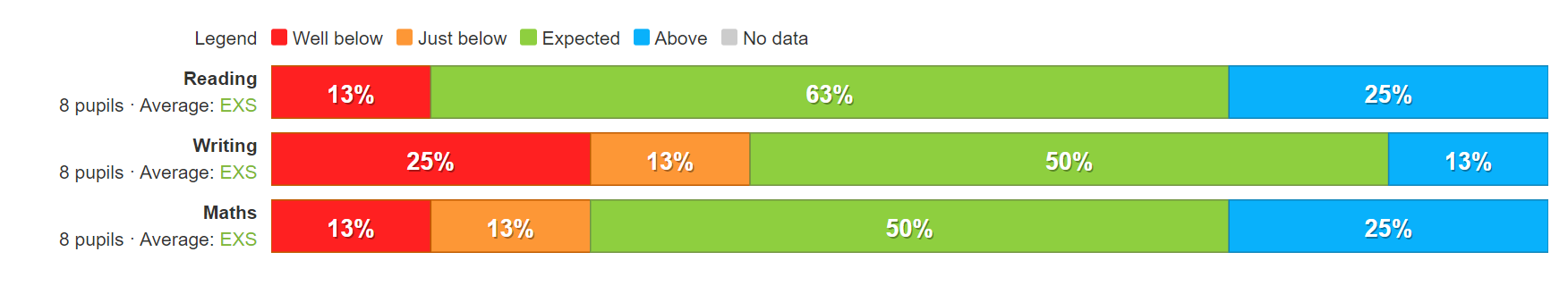 Y4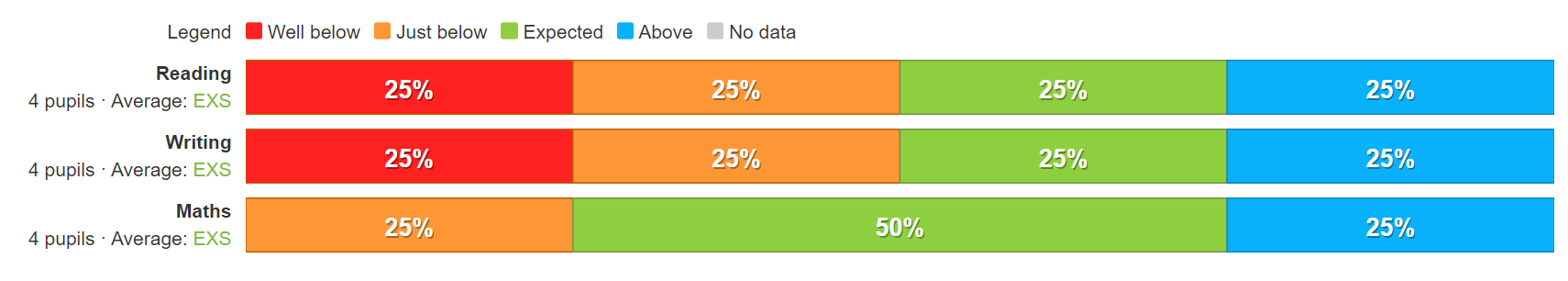 Y5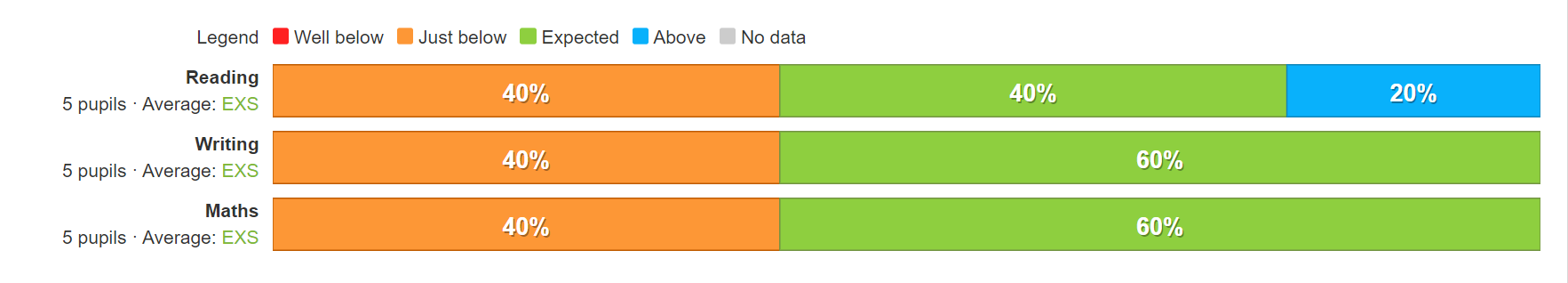 Y6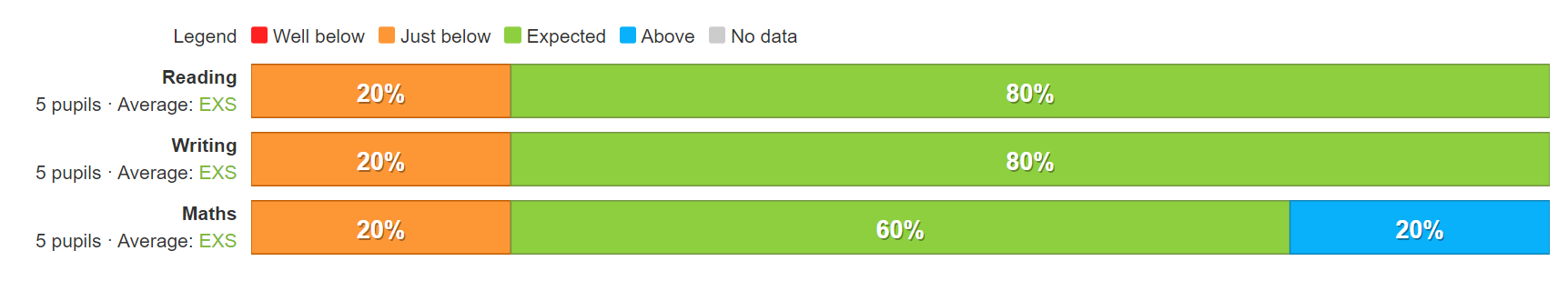 Main Findings from 21/22 outcomesWe continue to see the impact of missed education but our strategy of 1:1 targeted interventions for our PP children is ensuring that gaps are closingAs children move through the school the majority of disadvantage pupils are reaching age related expectation, although we do need to increase the numbers achieving greater depthOur most vulnerable learners ( including cared for children) are making good progress and leaving Galmpton exceptionally well prepared for their Secondary schoolsWhere progress is slower, it is often because children have transferred to Galmpton and had limited time with usOur children with SEMH needs are responding well to the nurture/behaviour provisions we have in placeTeachers are resolute and determined to make the difference for the most disadvantaged and understand the need to prioritise in lessonsDetail Data School name Galmpton C of E PrimaryNumber of pupils in school  222 Proportion (%) of pupil premium eligible pupils 14% Academic year/years that our current pupil premium strategy plan covers (3 year plans are recommended) 2021–2024 Date this statement was published  October 2023Date on which it will be reviewed November 2023Statement authorised by Governing bodyPupil premium lead Tim RutherfordGovernor / Trustee lead Katy Burns,Detail Detail Amount Pupil premium funding allocation this academic year £41,790£41,790Recovery premium funding allocation this academic year £1015£1015Pupil premium funding carried forward from previous years (enter £0 if not applicable) --Total budget for this academic year If your school is an academy in a trust that pools this funding, state the amount available to your school this academic year £42805£42805See our Trust wide plan ‘Accumulating Advantage for all’In a changing world we recognise the need to ensure that our Curriculum reflects how pupils are supported and encouraged to flourish in all aspects of their lives. Current research shows that the South West is one of the most challenging areas to grow up poor. We strongly believe that as a Trust, and through our Curriculum, we are able to narrow the disadvantaged gap, supporting all pupils.Challenge numberDetail of challenge 150% of our disadvantaged children have poorer oracy skills on entry, including limited vocabulary, affecting their spoken language, comprehension and, later, their reading and writing skills. This also hampers accessing wider knowledge.246% of children on our disadvantaged register, their social, emotional and mental health (SEMH) needs negatively affect their learning. 330% of children lack resilience for learning and have more limited opportunities for learning outside of school. 4Children joining the school (18% at Spring 2) and not having the benefits of being with us for longer periods of time eg in 2019 4/7 pupils were not in the school in KS15For 37% of all disadvantaged pupils, mathematical concepts and reasoning skills are not as well developed as reading skills,  poor mathematical fluency impacts on their ability to calculate, reason and problem solve.625% of children on the register are our most vulnerable disadvantaged pupils have had previous trauma in their lives and this continues to impact on their lives.Intended outcomeSuccess criteriaA Curriculum for ExcellenceThe ACE curriculum is ensuring QFT is making a difference for our disadvantaged pupils and progress measures show the gap between disadvantaged and others is closingAs a result of careful and focused monitoring our PP pupils are becoming successful learnersJournals reflect progress made in all three areas- metacognition, character education and academic excellence (see individual PP tracker)The progress of disadvantaged pupils is at least the same as theprogress of non-disadvantaged pupils and no greater than a 10% differenceOracyAll disadvantaged pupils have improved oracy skills and are increasingly able to communicate effectivelyLanguage link programme demonstrates improved language skillsOracy approach (across the curriculum) is evident in terms of key outcomes for pupilsMathematical talk (PDM 3.10.22) and maths leader coaching sessions have clear impact on outcomesPP children are read with daily, prioritised by class teachers and TA’s. - Pre-teach of vocabulary is introduced to children and explained prior to provide more opportunities for children to be successful. - Vocabulary is explicitly taught through quality first teaching and is planned for by class teachers. All classes regularly using the ‘remote control’ cards’Enrichment opportunities are providing pupils with the skills and knowledge to become more successful learnersTake up of ASCs is high and pupils are clearly gaining through these experiencesAll disadvantaged pupils attend residentialsHigh quality care through SEMH support is ensuring excellent wellbeing and readiness for learningPupil outcomes have improved in all areas (academically, socially, emotionally, culturally)Pastoral support is well matched to individual needFood and NutritionPupils and families have opportunities in school to participate in workshops and clubs to improve health through food and nutrition education All PP children are given opportunity to attend cookery clubFamilies invited to a ‘family bake’ session to celebrate the course and grow the clubPP children are well fed in  school, they have good access to food and being hungry is never an issue – nurture group leads to monitor and check inParent/carer partnerships are strong and parents are increasingly able to support their children’s well being and learningImprove attendance of disadvantaged pupils to 95%Activity Evidence that supports this approachChallenge number(s) addressed Use of language link and other oracy strategies to develop communication skills in the Early Years and KS1 Early Reading framework – Section 2: developing Talk and Appendix 2 EEF – Oral Language Interventions  1,4Deliver impactful and bespoke nurture sessions that allow pupils to develop strategies around social skills, self regulation and self expressionEEF social and emotional learninghttps://educationendowmentfoundation.org.uk/education-evidence/evidence-reviews/social-and-emotional-learning2Provide extended opportunities for pupils, ensuring all disadvantaged pupils have wider opportunites to take part in art, sports, music clubsEEF social and emotional learninghttps://educationendowmentfoundation.org.uk/education-evidence/evidence-reviews/social-and-emotional-learning3Continue to maintain standards in reading though our whole school reading approach Smaller phonics groups for targeted RWI support. EEF- Targeted Academic Support  EEF - Early Reading framework – Section 2: developing Talk and Appendix 2 https://educationendowmentfoundation.org.uk/education-evidence/evidence-reviews/reading-programmesImplementing a systematic programme (ERF)  Early Reading Framework – Section 5: Building a team of experts 4Deliver pre teaching session and mathematical interventions to close gaps for lower attaining children EEF -https://educationendowmentfoundation.org.uk/education-evidence/evidence-reviews/early-years-and-key-stage-1-mathematics-teaching5Develop wellbeing for pupils through the ‘one goal’ programme to ensure good mental health for all     Continue to provide pastoral/mental health support through the beach room club and afternoon nurture sessionEEF – Embedding Formative Assessment  EEF – Metacognition  EEF- https://educationendowmentfoundation.org.uk/education-evidence/evidence-reviews/behaviour6Activity Evidence that supports this approach Challenge number(s) addressed  1:1 phonics tutoring  -Read, write IncEEF – one to one tutoring 1,2 Additional reading support (including Fresh start -1 to 1)Early Reading Framework – Section 5: Building a team of experts 2 1:1 fluency intervention -Language linkEEF – improving literacy at KS2 2 Targeted support plans for individual PP pupils delivered by support staff. EEF – Follow the Asses, Plan, Do, Review process 1,2,3 Teachers prioritise pre-teaching in writing  for most disadvantaged pupils (vocabulary checks, gathering ideas, plans for writing)EEF – one to one tutoring 1,2 Activity Evidence that supports this approach Challenge number(s) addressed SENDco/Nurture support to support disadvantaged families with Parenting advice, individual pupil support and referrals for escalated support . EEF – parental engagement 4,5,6 Nurture clubs provision and support for CFC pupils to ensure bespoke interventions and programmes for individual pupilsEEF – behaviour interventions 3,4,6 Breakfast club runs daily for most disadvantaged for time to talk and regulation time. EEF – Magic Breakfast Club 4,6 Parental engagement – ASC provision and additional support packagesEEF – parental engagement 5,6 SENDco/Nurture support to support disadvantaged families with Parenting advice, individual pupil support and referrals for escalated support . EEF – parental engagement 4,5,6 